VÝBĚR MAPY PRO HODNOCENÍ ZNEČIŠTĚNÍ OVZDUŠÍ ČESKAMETODICKÝ LIST PRO UČITELEANOTACE:Učební úloha je zaměřená na výběr a analýzu informací z tematických map zaměřených na znečištění ovzduší. Úloha primárně využívá aplikaci “Národní geoportál INSPIRE”. Žáci hodnotí znečištění ovzduší ve svém regionu základních emisních látek (NOx, SOx, PMx) a porovnávají situaci ve svém regionu s ostatními regiony Česka.KLÍČOVÁ SLOVA:životní prostředí, ovzduší, emise, NOx, SOx, PMx, geoportálTEMATICKÉ ZAMĚŘENÍ:Vzdělávací oblast, vzdělávací okruh (RVP):Geografické informace, zdroje dat, kartografie a topografieČeská republikaŽivotní prostředíRegionyOčekávané výstupy/cíle (RVP ZV): žákuvádí na vybraných příkladech závažné důsledky a rizika přírodních a společenských vlivů na životní prostředíhodnotí a porovnává na přiměřené úrovni polohu, přírodní poměry, přírodní zdroje, lidský a hospodářský potenciál České republiky v evropském a světovém kontextuCíle výuky: žákvybere vhodnou mapu (z nabízených zdrojů) pro pro hodnocení znečištění ovzduší vybraného regionu Česka a zdůvodní výběr mapyporovná míru znečištění ovzduší svého regiony s ostatními regiony v Českuanalyzuje vybraný ukazatel znečištění ovzduší (SOx, NOx, PMx) - jeho hodnoty, rozsah znečištěnízjistí, jak znečištění danou látkou vzniká – jaký je její zdroj obecně a jaký je zdroj v regionuvysvětlí vliv dané látky na kvalitu životního prostředí a zdraví člověkanavrhne, jak znečištění eliminovatMezipředmětové vztahy: Informační a komunikační technologie: Zpracování a využití informací, vyhledání informací a komunikace; Chemie; Přírodopis; Ekologie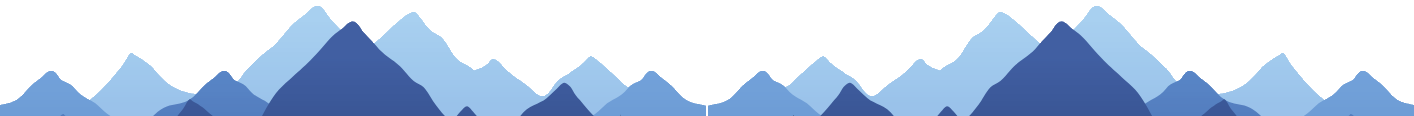 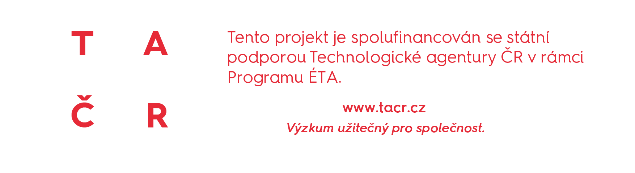 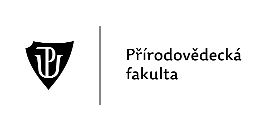 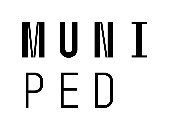 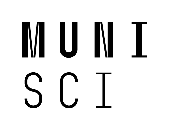 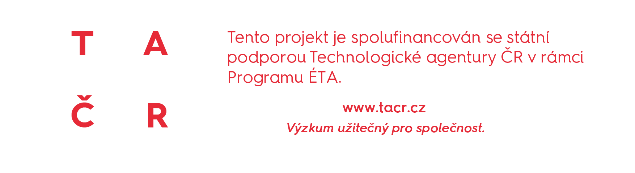 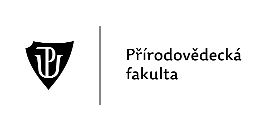 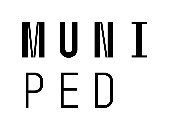 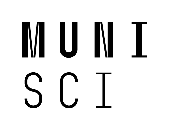 Mezipředmětové vztahy: Informační a komunikační technologie: Zpracování a využití informací, vyhledání informací a komunikace, Chemie, Přírodopis EkologieRočník/věk žáků: 8., 9. ročník ZŠ, 3., 4. ročník SŠČasová dotace: 45 minutGI DOVEDNOSTI:Rozvíjené GI dovednosti: čtení, výběr, použití digitální mapyTechnická dovednost: vyhledá, vybírá, uspořádá a filtruje data, posunuje, přibližuje a oddaluje mapu, zobrazí legendu mapy, používá další nástroje mapové aplikaceMapová dovednost: samostatně vyhledá sekundární zdroje (data/mapu) a zdůvodní jejich výběr (např. téma, aktuálnost, podrobnost, relevantnost a spolehlivost zdroje) a užitečnost pro řešení zadané úlohyMATERIÁLNÍ A TECHNICKÉ VYBAVENÍ:Vybavení pro učitele: počítač s připojením k internetu, webový prohlížečVybavení pro žáka: počítač s připojením k internetu, webový prohlížeč, pracovní listPoužitý hardware: počítač, notebookPoužitý software: Národní geoportál INSPIRE Český hydrometeorologický ústav:
http://portal.chmi.cz/files/portal/docs/uoco/isko/grafroc/19groc/gr19cz/Obsah_CZ.html Geoportál kraje, např. Jihomoravského kraje:
https://mapy.jmk.cz/geoportal/MAPY/OCHRANA-PRIRODY,-ZIVOTNI-PROSTREDI.aspx METODICKÉ POKYNY:ORGANIZAČNÍ FORMY A METODY VÝUKYBrainstorming – úvodní motivace na téma znečištění ovzdušíPráce ve dvojicích – spolupráce na analytických otázkáchSkupinová práce – kontrola výsledkůIndividualizovaná, diferencovaná výuka s přihlédnutím ke stupni schopností jednotlivých žáků – učitel dopomáhá žákům s jednotlivými kroky v případě problémůFrontálně-hromadná forma výuky – učitel může předvést postup práce prostřednictvím projektoru či interaktivní tabule, avšak žáci by měli zvládnout práci samostatně podle návoduSebereflexe a reflexe úlohy – na závěr ohodnotí hodinu a svoji práciPOSTUP (SCÉNÁŘ)Motivace (<5 minut)Učitel seznámí žáky s obsahem a cílem hodiny. Tím je rozvoj dovednosti výběru mapy a analýza informací z tematických map zaměřených na znečištění ovzduší.Úvod – diskuze s žáky na téma: Jak je možné poznat znečištěné ovzduší?Jaké jsou zdroje znečištění ovzduší? Jaké jsou dopady znečištění ovzduší na kvalitu života lidí?Vysvětlení pojmů (10 min)Je třeba zvážit, zda žáci již dovedou pracovat s kartogramem (např. ze Školního atlasu světa nebo atlasu Česka.V každém případě je vhodné na úvod hodiny s žáky zopakovat, co je to kartogram (terminologickou oporou s příklady může být zelená tabulka níže), popřípadě vysvětlit žákům na ZŠ. Rozdělení žáků do skupin (<5 min)Rozdělení žáků do dvojicTip: Připravit si rozřazovací kartičky do skupinSeznámení žáků s Národním geoportálem INSPIRE a dalšími aplikacemi (5 min)Učitel předvádí prostřednictvím projektoru či interaktivní tabule postup: zobrazení digitálního atlasu.Ukáže, jakým způsobem lze měnit mapy v digitálním atlasu a vyzve žáky k vyhledání kartogramů s výše uvedenými demografickými charakteristikami. Práce ve dvojicích (20 min)Učitel zadá žákům úkol, aby na internetu samostatně vyhledali aspoň dvě mapy znečištění ovzduší v Česku”.U obou map uvedou, jaká znečišťující látka je znázorněna, k jakému datu se vztahují údaje k mapě, jaká instituce mapu vydala.Zhodnotí, zda je instituce, která vydala mapu, dostatečně věrohodná.Uvede, jestli mapa obsahuje legendu a měřítko, v jakém měřítku je mapa zpracována.Dvojice pracují samostatně.Po 5-10 minutách žáci stručně představí své výsledky.Následně učitel žáky nasměruje na mapy znečištění na Národní geoportál inspire (https://geoportal.gov.cz/web/guest/map), kde pracují s vrstvami mapy jednotlivých znečišťujících látek a hodnotí míru znečištění ovzduší ve svém kraji a porovnávají tato data s údaji s dalších geoportálů.Tip: Pokud žáci neví, jaké látky jsou v nalezených mapách zobrazeny (např. NO2, SO2, PMX), učitel stručně jednotlivé prvky představí. V metodickém listu jsou uvedeny základní charakteristiky nejběžněji zaznamenávaných látek, na internetu je však možné vyhledat velké množství detailnějších informací.NO2 – oxid dusičitýVzniká ve spalovacích motorech oxidací vzdušného dusíku za vysokých teplot.V ovzduší patří oxid dusičitý, respektive oxidy dusíku, spolu s oxidem siřičitým, k plynům, které způsobují kyselé deště a poškozují tak životní prostředí (půda, vegetace, živočichové) i lidské výtvory (budovy, památky).Vdechování vyšších koncentrací oxidů dusíku dráždí dýchací cesty.SO2 – oxid siřičitýOxid siřičitý vzniká jako vedlejší produkt při spalování hnědého uhlí, které obsahuje jak volnou síru, tak některé sulfidy. Pro ochranu přírodního prostředí je proto nezbytné odsiřování kouře u elektráren.Do vzduchu se dostává také při spalování méně kvalitních benzinů nebo nafty, které obsahují sirné sloučeniny, v automobilových motorech.Používá se k desinfekci (tzv. síření) sudů a sklepních prostor pro skladování ovoce a zeleniny, k ošetřování osiv proti plísním a na bělení přírodních materiálů. V menší míře se užívá i jako konzervant.Oxid siřičitý působí dráždivě zejména na horní cesty dýchací.PM – pevné částice či (pevné) prachové částiceDrobné částice pevného skupenství rozptýlené ve vzduchu, které jsou tak malé, že mohou být unášeny vzduchemZdrojem pevných částic může být přírodní proces (výbuch sopky, větrná bouře), ale také lidská činnost (spalování uhlí, ropy, dřeva, těžba uhlí, kamene či štěrku). Nejvýznamnějším lidským zdrojem pevných částic v ovzduší je z celosvětového hlediska zemědělství. Významným zdrojem prachových částic jsou také automobily s dieselovými motory, které nemají filtr pevných částic a jejichž výfukové plyny obsahují množství malých prachových částic (sazí) vznikajících nedokonalým spalováním nafty. Inhalace pevných prachových částic poškozuje především kardiovaskulární a plicní systém.Prezentace výsledků, kontrola otázek (<5 min)Společná kontrola otázekOdevzdání pracovních listů (<5 min)Žáci odevzdají pracovní list.Závěrečná diskuse (<5 min)Zda se jim tato hodina jevila užitečná, jak se jim to líbilo, debata o úloze (zpětná vazba).Alternativa: Obdobnou učební úlohu lze využít ve výuce i jiných regionů.OČEKÁVANÉ PROBLÉMY:Žák nezvládne práci s vrstvami na Geoportálu. Žák nemusí znát potřebné pojmy, v tom případě by je měl učitel vysvětlit či navést k pochopení, jak dané látky vznikají a jak působí na životní prostředí.Problémy technického charakteru (např. nefunkční Geoportál nebo problémy s PC).SPRÁVNÉ ODPOVĚDI:S pomocí internetu definujte pojmy emise a imise.Emise: Látky vypouštěné do okolního prostředí z komínů elektráren, továren nebo z výfuků automobilů. Emise se vyjadřují množstvím emitované látky za časovou jednotku – kg/den nebo t/rokImise: Obsah nežádoucích látek v ovzduší. Imise vyjadřují koncentrace škodlivin, tedy obsah škodliviny v určitém objemu (například obsah polétavého prachu v 1 m3 vzduchu)Zdroj: https://arnika.org/latky-znecistujici-ovzdusiJaké látky reprezentují chemické vzorce NO2 a SO2? Co znamená PMX?NO2 oxid dusičitýSO2 oxid siřičitýPMX pevné částice menší než x μm (obvykle 10 nebo 2,5, tedy PM10 nebo PM25) schopné volného pohybu v atmosféřeVyhledejte na internetu alespoň dvě mapy znečištění ovzduší v Česku. Výstřižky map vložte do níže připraveného prostoru a u obou map uveďte požadované charakteristiky.Pomocí map na Geoportálu zodpovězte následující otázky.Které regiony Česka byly v roce 2020 nejvíc znečištěny bodovými zdroji NO2?Krušnohorský region (od Sokolova po Ústí nad Labem)Ostravsko – Frýdecko-MísteckoPardubický kraj – okolí Chvaletic a PřeloučePraha a severně od Prahy směrem k TeplicímNa kterých liniích (myšleno např. silnice, železnice, vodní toky či jiné) se v roce 2020 nejvíce projevuje znečištění NO2?Hlavní dopravní tahy, zejména pražský okruh a dálnice D1 na jihu BrnaCo může být zdrojem znečištění NO2?spalování – silniční doprava, stacionární zdroje – zejm. tepelné elektrárnyPorovnejte znečištění bodovými zdroji SO2 za roky 2010 a 2020. Uveďte, ve kterých regionech došlo ke zmenšení znečištění.Snížení na území celého Česka. Nejpatrnější v Krušnohorské oblasti, na Ostravsku a v okolí dalších velkých měst či tepelných elektráren.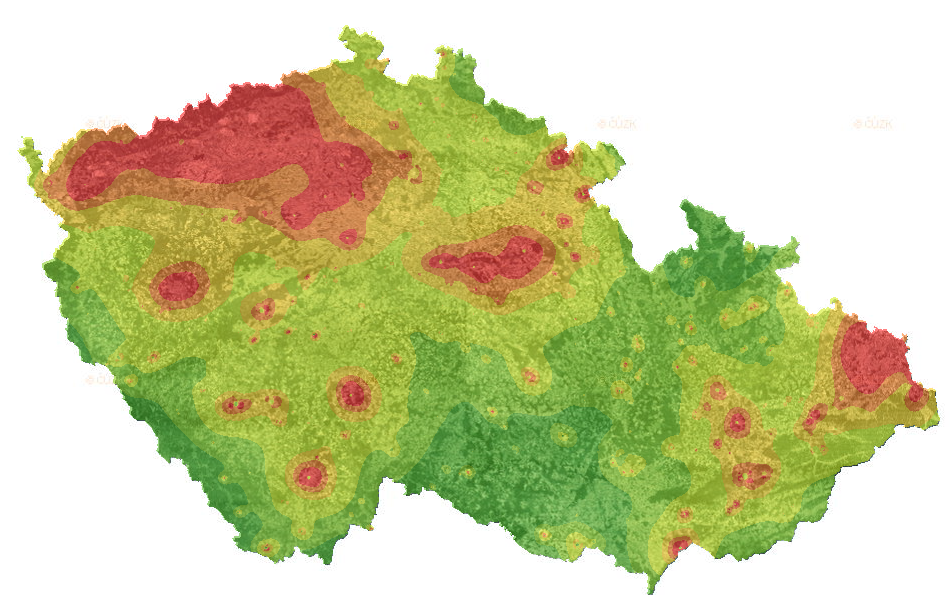 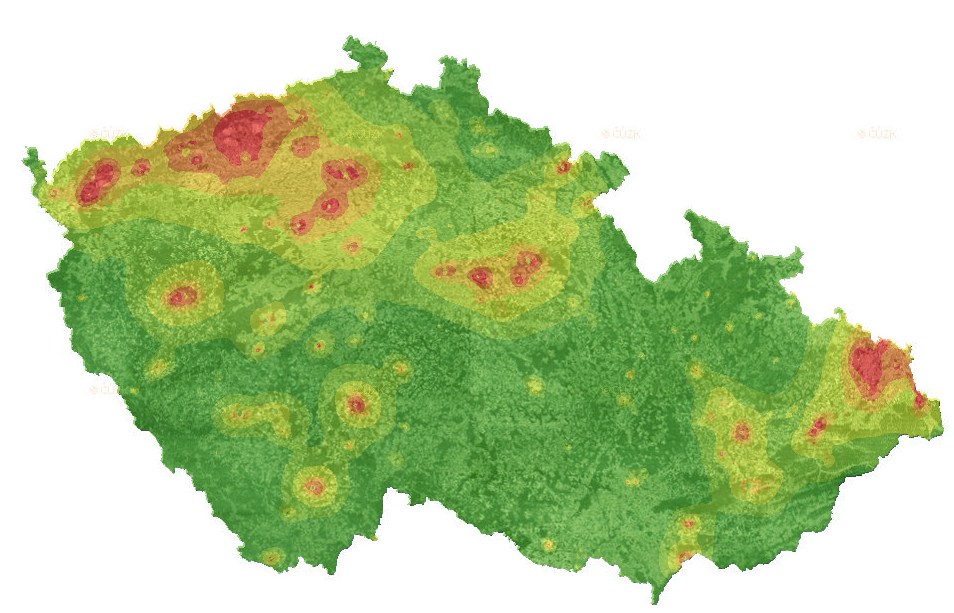 Diskutujte, proč za 10 let došlo ke zmenšení znečištění SO2 a jak znečištění snížit.V roce 2020 přísnější emisní limity, došlo k odsíření tepelných elektráren, některé zdroje znečištění byly odstaveny. Ve městech se s investicemi do obnovy kotlů méně spalují tuhá paliva – zejm. uhlí.Přidejte si na sebe vrstvy znečištění bodovými, plošnými a liniovými zdroji PM25 za rok 2020 a uveďte tři nejvíce znečištěná místa v Česku. Identifikujte s využitím leteckého snímku nebo aplikace www.mapy.cz zdroje znečištění. Můžete využít funkci “Průhlednost”. Ostrava – elektrárna Kunčice, průmyslový areál Nová huťTřinec – Třinecké železárnyKaznějov – kaolinový lom + přilehlá kaolínkaPozn. žáci mohou vybrat i jiná místaPorovnejte mapy znečištění, které jste sami našli v úkolu 3 a vybranou mapou znečištění na Geoportálu. Za tímto účelem si přidejte do tabulky v úkolu 3 další sloupec.Sem vložte výstřižek mapy 1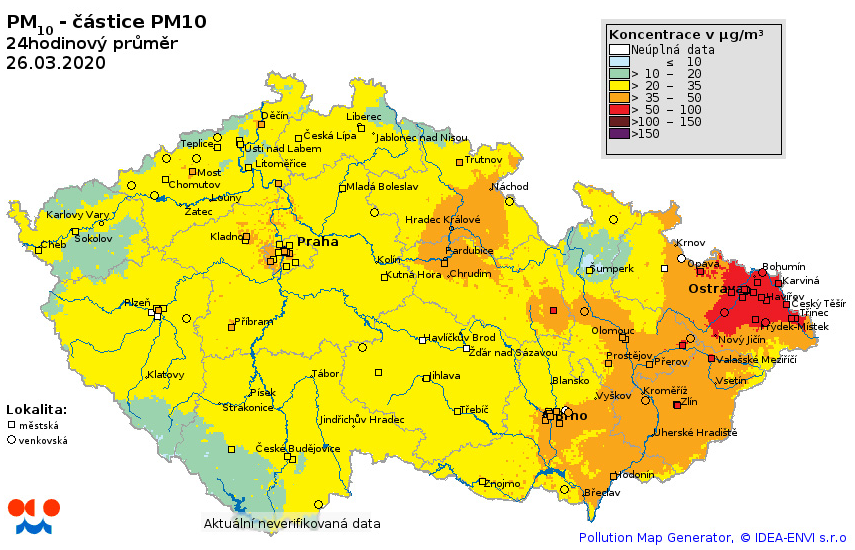 Sem vložte výstřižek mapy 1Pozn. Úloha nemá jediné řešení. Žáci mohou vybrat jakoukoliv mapu z internetu. Je poté na společné diskusi, aby žáci výsledky svého hledání představili a učitel posoudit výsledek jejich hledání.Obdobně je to s řešením úlohy 6).Pokud by žáci už v tomto úkolu měli mapu z Geoportálu, pak porovnávají mapy s různými zdroji znečištění.Zdroj mapy (instituce, odkaz):ČHMÚ Brno, https://chmibrno.org/blog/2020/03/28/zhorsena-kvalita-ovzdusi-na-uzemi-cr/ Zdroj mapy (instituce, odkaz):Je instituce, která mapu vydala věrohodná?ANO x NE x nedokážu posouditJe instituce, která mapu vydala věrohodná?ANO x NE x nedokážu posouditJaké je měřítko mapy?není uvedenoJaké je měřítko mapy?Obsahuje mapa legendu?anoObsahuje mapa legendu?Jaká/é znečišťující látka/y je/jsou znázorněny?PM10Jaká/é znečišťující látka/y je/jsou znázorněny?K jakému datu jsou uvedené údaje?26. 3. 2020K jakému datu jsou uvedené údaje?